                                                                                 Затверджую01.02.                                                             Директор ОЗО « Баришівський ліцей»  2024р                                                                                            Наталія КалмиковаА К Т	Ми, комісія в складі Лепети В.В., заступника директора з навчально-виховної роботи, голови комісії, Колодка С.А., голови ПК, члена комісії, Мірошниченко М.С.,секретаря, члена комісії, Яценко Л.М., заступника директора з господарської роботи, члена комісії, Тивоненко С.І., вчителя, члена комісії, призначеної наказом № 17-а/г від 30.10.2023 склали даний акт про те ,що в заклад освіти від ГО «GoGlobal»  отримали :Дивани – 2шт    (25900.00)Підвісна гойдалка – 6шт     (9240.00)Пуфи  - 6шт     (15000.00)Грифельна стіна  -  6шт      (2160.00)Штучна трава  -  18 рулонів     (20178.00)Стелаж білий  -  2шт     (8286.00)Журнальний стіл  - 2шт     (2880.00)Штори блекаут  - 3шт     (5040.00)Крісло груша  - 15шт     (19500.00)Гра круті перці  - 2шт    (1540.00)Гра еліас  - 4шт     (628.00)Гра Джанга  - 2шт     (754.00)Гра Мафія  - 2шт     (306.00)Гра Уно  =- 4шт    (1196.00)Гра Лорд  -  2шт    (3200.00)Гра рожкажу мені все  -  2 шт    (1498.00)Гра Детокс  -  2 шт    (1180.00)Гра Монополія  - 2 шт    (718.00)Губки  - 2 уп    (394.00)Бахіли  -  4 уп    (320.00)Крейда біла  - 2 уп    (154.00)Крейда кольорова  -  2 уп    (130.00)Ракетки та м'ячі  - 2 шт    (1212.00)Настільний футбол  -  1шт    (15500.00)Тенісний стіл  -  1 шт    (7250.00)Дюбель  -  6 уп    (378.00)Клей  - 8 шт    (1032.00)Силикон  -  2 шт    (518.00)Рукавички  -  10 пар    (320.00)Розчинник  -  2 шт    (442.00)Доставка -  2 ходки    (3500.00)Дюбель 6 уп., клей 8 шт., силікон 2 шт, рукавички 10 пар, розчинник 2 шт, доставка 2 ходки  -  використані для встановлення обладнанняВід спонсора Шутовська Ю.І отримали:Проектор EPSILON  -  1шт    (20000.00)Від ФОП Гапон та ФОП Шинкарук отримали:Пилосмок  -  1шт    (3800.00)Голова комісії                                          Вікторія ЛепетаЧлени комісії                                            Сергій Колодко                                                                   Марія Мірошниченко                                                                   Лідія Яценко                                                                   Світлана Тивоненко       БАРИШІВСЬКА СЕЛИЩНА РАДАОПОРНИЙ ЗАКЛАД ОСВІТИ«БАРИШІВСЬКИЙ ЛІЦЕЙ»вул. Добра, 17, смт.Баришівка, 07501, тел. (04576) 5-31-62, 5-41-76, факс (04576) 5-31-62E-mail: barnvk@meta.ua,  код ЄДРПОУ 20619799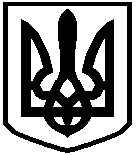 